Муниципальное бюджетное общеобразовательное учреждение      «Елионская средняя общеобразовательная школа»Стародубского муниципального округа  Брянской областиИсх.  №    209   от 10.09.2021г.Информацияо педагогических работниках  на 2021 – 2022 учебный годДля педагогических работниковАнализ педагогических кадровпо педстажу:до  2  лет - нетот 2 до 5 лет – 1 чел.от 6 до 10 лет – нетот 11 до 20 лет – 3 чел.более 20 лет – 11 чел.по возрасту:до 25 лет – 1 чел.до 30 лет - до 40 лет – 2 чел.до 50 лет – 2 чел.более 50 лет – 10чел.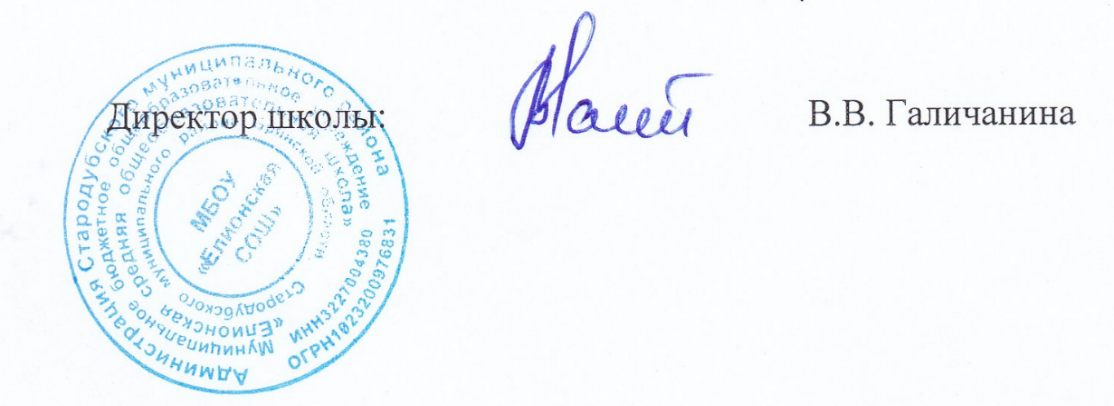 № п/пФИО, дата рождения, возрастобразование, ВУЗ, год окончанияспециальность по дипломудолжностьпедагогический стаж/стаж в должностикв. категория, дата присвоениякурсы, дата прохожденияНаграды, год полученияУченая степень, ученое звание1Кузьменок НатальяИльинична30.09.1963г.57 л.Высшее,Брянский государственный педагогический институт им. И.Г. Петровского. 1985г.Кв: учитель русского языка и литературы средней школыДиплом о профессиональной переподготовке в   Брянском  институте  повышения квалификации работников образования  по программе «Менеджмент в образовании» 2013 г.Спец: русский язык и литератураучитель русского языка и литературы+ замдиректора по УВР, 0,5 ставки+4 ч. родной язык и родная литература36/3636/1436/2Высшая18.12.2019 г.01.03.2018г.25.05. -01.06. 2020 г.09.04- 14.04. 2019 г.30.09.-02.10. 2019 г.Почётная  Грамота Министерство образования  и науки Российской Федерации, 2009 г.  Грамота  Департамент образования и науки Брянской области, 2016 г.Грамота  Стародубский  районный  Совет народных депутатов Администрация  Стародубского муниципального  района, 2018г.Грамота  Департамент образования и науки Брянской области, 2020 г.нет2Хлистунова Надежда Ефимовна14.09.1957г.63 г.Высщее, Брянский государственный педагогический институт им. И.Г. Петровского. 1980г.Кв: учитель русского языка и литературы средней школыСпец: русский язык и литератураучитель русского языка и литературы42/41Первая 20.12.2018г.Почётная ГрамотаМинистерство образования  и науки Российской Федерации, 2010 г.   Грамота Отдел образования администрации Стародубского муниципального района2012 г.нет3СолодовниковаНатальяНиколаевна06.05.1982 г.39 л.Высшее,Брянский государственный университет им. И.Г. Петровского.   2009 г,Кв: учитель начальных классовДиплом о профессиональной переподготовке Общество с ограниченной ответственностью «Институт повышения квалификации» по дополнительной профессиональной программе «Специалист в области воспитания: педагог - библиотекарь» октябрь – декабрь 2018г.Диплом о профессиональной переподготовке Общество с ограниченной ответственностью «Институт повышения квалификации» по дополнительной профессиональной программе «Педагогическая  деятельность: учитель английского языка» 2018 г.Спец: педагогика и методика начального образованияучитель иностранного языка+0,5 ст. библиотекарь21/14соответствие занимаемой должности 2016 г. 01 - 15 июля 2020 г.15  - 19 апреля 2019г.Почетная Грамота Администрация  Стародубского муниципального района2013г.Грамота Департамента  образования  и науки Брянской области2016 г.нет4Солодовников Виктор Валентинович11.02.1971г50л.Высшее,Брянский государственный педагогический университет  2000г.Кв: учитель математики и информатики  средней школыДиплом о профессиональной переподготовке Общество с ограниченной ответственностью «Институт повышения квалификации» по дополнительной профессиональной программе «Педагогическая  деятельность: учитель физики и астрономии» 2018 г.Спец: математика учитель физики и информатики+5ч.Математика+1ч.астрономия27/2627/727/4Высшая 24.09.2020 г.Информатика01 - 15 июля 2020 г. Физика23.11. – 25.11.2020г.16 – 19 июля  2021г.15-19 апреля 2019г.Почетная Грамота Администрация  Стародубского района  Районный  Совет народных депутатов, 2006г.ГрамотаДепартамент  общего и профессионального образования Брянской области , 2011 г.Почётная ГрамотаМинистерство образования  и науки Российской Федерации, 2018 г.  нет5Суховей ПавелПетрович03.10.1960г.60 л.Высшее,Брянский государственный педагогический институт им. И.Г. Петровского.   1983г.Кв: учитель истории и английского языкаСпец: история и английский языкУчитель английского языка и истории38/38соответствие занимаемой должности 2016 г.История 15-18 октября 2020г.Английский15-18 октября 2020г.Грамота Стародубского райкома Профсоюза работников народного образования и науки РФ 2015 г.Почетная грамота Брянской областной Думы 2021 г.нет6СемковскаяГалинаАлексеевна11.05.1964г.57 л.среднее специальное,Суражское педучилище,  1983г.Кв: учитель начальных классовСпец: учитель начальных классовУчитель начальных классов38/36Первая23.11.2018 г.25-29 марта  2019г.Почётная ГрамотаМинистерство образования  и науки Российской Федерации2012 г.нет7Малахова Наталья Николаевна11.05.1976г.45 л.Московский заочный  гуманитарный колледж  1998Диплом о профессиональной переподготовке Общество с ограниченной ответственностью «Институт повышения квалификации» по дополнительной профессиональной программе «Педагогическая  деятельность: учитель географии» 2018 г.Кв: учительСпец: преподавание в начальных классахУчитель начальных классов+2ч. география+0,4 ст. соцпедагог+1ч. родной язык и родное литературноечтение27/2527/14Высшая  25.12.20г.23.03.- 12.04. 2020г.10-15 апреля  2019г.22-26 октября   2018г.30.09.-06.10.2019 г.Почётная Грамота Министерство образования  и науки Российской Федерации  2016 г.Грамота Департамента  образования и науки Брянской области 2018 г.нет8Идрисова ИринаАлександровна29.05.1999г.22 г.Государственное бюджетное профессиональное образовательное учреждение «Суражский педагогический колледж им. А.С. Пушкина» г. Сураж    Брянская область   2018 г.Кв: учитель начальных классовСпец: преподавание в начальных классахУчитель начальных классов3/0нет9Ковалева Татьяна Анатольевна11.10.1983г.38 л.Высшее, Федеральное государственное бюджетное образовательное учреждение высшего профессионального образования «Брянский государственный университет им. акад. И.Г. Петровского  2012 гкв. учитель математикиСпец. Математика Учитель математики18/18соответствие занимаемой должности 2020г.Почетная Грамота Стародубский районный Совет народных депутатов и Администрация  Стародубского муниципального  района     2015 г.нет10Ткачева Татьяна Аркадьевна06.12.1963г.57 л.Высшее,Брянский государственный педагогический институт им. И.Г. Петровского.1986,Кв: учитель биологии и химии средней школыДиплом о профессиональной переподготовке Общество с ограниченной ответственностью «Институт повышения квалификации» по дополнительной профессиональной программе «Педагогическая  деятельность: учитель географии» 2018 г.Спец: биология и химияУчитель биологии и химии+8ч. география35/3535/14Первая12.12.2019 г.22-26 апреля  2019г.Почетная Грамота Стародубского района   Совета  народных Депутатов и администрации Стародубского муниципального района, 2015 г.ГрамотаДепартамент  образования  и науки Брянской области2014 г.нет11Иванашко Анатолий Эдуардович24.11.1954г.66 л.Высшее  Белорусская орд. Октябрьской Революции  и орд. Трудового Красного Знамени  с/х академия, 1984Кв: ученый  агрономДиплом о профессиональной переподготовке Государ ственное автономное учреждение  дополнительного профессионального образования  «Брянский институт повышения квалификации работников образования»  по программе «Образование и педагогика»  2017(ведение профессиональной деятельности в сфере общего образования)Диплом о профессиональной переподготовке Общество с ограниченной ответственностью «Институт повышения квалификации» по дополнительной профессиональной программе «Педагогическое образование: учитель физической культуры» 2018 Диплом о профессиональной переподготовке Общество с ограниченной ответственностью «Институт повышения квалификации» по дополнительной профессиональной программе «Педагогическое образование: учитель немецкого языка»  20.12.2019 г.Спец: агрономияУчитель физической культуры+2 ч. немецкий язык47/18Первая19.02.2021г.28.10  08.11.2020 г.Грамота Департамент образования и науки Брянской области2015 г.нет12Галичанин Евгений Борисович19.10.1966г.54 г.среднее специальное Трубчевскаяшкола мастеров строителей,1989,Диплом о профессиональной переподготовке  Государственное автономное учреждение  дополнительного профессионального образования  «Брянский институт повышения квалификации работников образования»  по программе «Образование и педагогика»  май 2017 г  (ведение профессиональной деятельности в сфере общего образования)Диплом о профессиональной переподготовке  Государственное автономное учреждение  дополнительного профессионального образования  «Брянский институт повышения квалификации работников образования»  по программе «Педагогическое образование:  учитель основ безопасности жизнедеятельности (ОБЖ)»  июнь  2018 г  (ведение профессиональной деятельности в сфере общего образования, предметная специализация: учитель ОБЖ)Государственное автономное учреждение  дополнительного профессионального образования  «Брянский институт повышения квалификации работников образования»  по программе «Педагогическое образование:  учитель технологии»  июль  2018 г  (ведение профессиональной деятельности в сфере общего образования, предметная специализация: учитель технологии)мастер по сельскому строительствуУчитель трудового обучения+6,5 ч. ОБЖ36/1936/11соответствие занимаемой должности 2016 г.23-27 августа   2021г.нет13Третьяков Виталий Николаевич(внешний совместитель05.06.1963г.58 л.среднее специальноеБрянское областное культурно-просветительное училище, 1981Спец: культурно-просветительная работаДиплом о профессиональной переподготовке Государ ственное автономное учреждение  дополнительного профессионального образования  «Брянский институт повышения квалификации работников образования»  по программе «Образование и педагогика»  2017(ведение профессиональной деятельности в сфере общего образования)Диплом о профессиональной переподготовке Общество с ограниченной ответственностью «Институт повышения квалификации» по дополнительной профессиональной программе «Педагогическая деятельность по реализации учебных предметов в предметной области  «Искусство» (изобразительное искусство, музыка, мировая художественная культура, искусство) » 2018 г.Кв: клубный работник, руководитель самодеятельного оркестра народных инструментовУчитель музыки36/19Первая 24.12.2018г.15-19 апреля   2019г.нет